St Paul’s Year 1 Newsletter 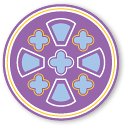 November 2018